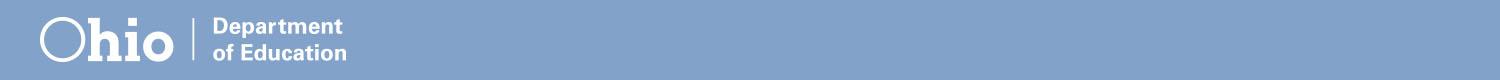 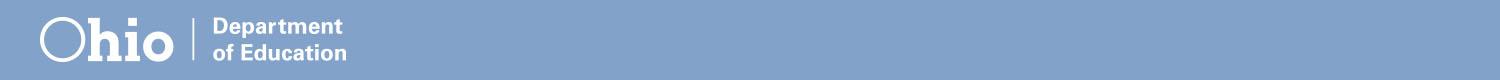 IGUALDAD y TOMA DE DECISIONESMateriales* FACILITADORESCopia de la presentación en PowerPoint con notas/temas de conversaciónLista de control para la implementaciónDocumentos sobre materiales y recursos Resumen del módulo Documento sobre puntos destacados de la sesión* FOLLETOSCopia de la presentación en PowerPointIdeas brillantes Documento de actividades sobre TOMA DE DECISIONESOpinión sobre la sesión* OPCIONALActividades:Actividad para romper el hieloDocumento de actividades sobre IGUALDADResumen del Tipo 5: Toma de decisiones (Epstein, et al., pág. 157 o imprimir del disco)Un inventario de las Prácticas actuales sobre Asociaciones entre la escuela, la familia y la comunidad (Epstein, et al., pág. 177)Medición de las Asociaciones entre la escuela, la familia y las sociedades (Epstein, et al., pág. 328)¿Dos cabezas piensan mejor que una? VideosParent Involvement- Be an Active Part of Decision Making (Participación de los padres: sea una parte activa en la toma de decisiones)  (2:06) https://www.youtube.com/watch?v=DKRyiYGAt80* OTROSPapel en blanco/Notas adhesivasCarpetas (opcional)Reglas grupalesMarcadores/lapiceras/lápices Póster o papel para rotafolioCronómetroRecursosEpstein, Joyce L & Associates.  (2009). School, Family, and Community Partnerships        (3rd ed.).  CA: Corwin Press.Glasgow, Neal A. & Whitney, Paula J.  (2009). What Successful Schools Do To Involve Families: 55 Partnership Strategies.  CA: Corwin Press.Henderson, Anne T., Mapp, Karen L., Johnson, Vivian R., & Davies, Don (2007).  Beyond the Bake Sale: The Essential Guide to Family-School Partnerships. NY: The New Press.Turnbull, Ann, Turnbull, Rud, Erwin, Elizabeth J., Soodak, Leslie C., & Shogren, Karrie A.  (2015). Families, Professionals, and Exceptionality (7th ed.). NJ: Pearson Education, Inc.YouTube - Parent Involvement- Be an Active Part of Decision Making (2:06) https://www.youtube.com/watch?v=DKRyiYGAt80